Câmara Municipal de Congonhinhas    Rua: Oscar Pereira de Camargo, 396 – Centro – Fone: (43) 991501775- Cep: .86.320-000 – Congonhinhas – Pr.6ª REUNIÃO ORDINÁRIA A SER REALIZADA EM 21/03/2023.                                         PAUTA DO DIA:PROJETO DE LEI EM APRESENTAÇÃO:Projeto de Lei nº 019/2023, que dispõe sobre a abertura de Crédito Adicional Especial para criação de natureza de despesa corrente, e dá outras providências.PROJETO DE LEI EM APRECIAÇÃO:Projeto de Lei Legislativo nº 005/2023, que dispõe sobre as consignações em folha de pagamento dos servidores públicos de quadro efetivo, comissionados e vereadores da Câmara Municipal de Congonhinhas – Paraná e dá outras providências.REQUERIMENTO da Secretaria de Assuntos Municipais de Cornélio Procópio - APP Sindicato, referente ao reajuste do Piso Salarial Profissional Nacional 2023 (PSPN) para os profissionais do magistério público da educação básica  e atualização anual no mês de janeiro. OFÍCIOS/INDICAÇÕES:PEDIDOS DO VEREADOR CHELSE MARCOLINO SIMÕES:1- Solicita o envio de ofício parabenizando a Secretaria de Desporto, Cultura e Turismo, pelo evento em comemoração ao aniversário do Município;2- Solicita o envio de ofício às Secretarias Municipais de Educação, Secretaria Municipal de Desporto, Cultura e Turismo e Secretaria Municipal de Desenvolvimento Social pelo desfile cívico realizado no dia 17 de março de 2023.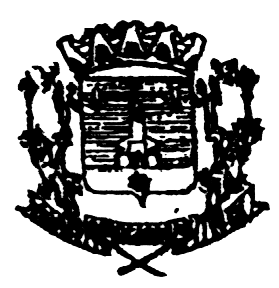 